Проект «Вовлечение общественности в экологический мониторинг и улучшение управления охраной окружающей среды на местном уровне» («Экомониторинг»), финансируемый Европейским Союзом и реализуемый Программой развития ООН в Беларуси в партнерстве с Министерством природных ресурсов и охраны окружающей среды Республики БеларусьУчреждение по охране природы «Экология без границ»ПРОГРАММАВводного семинара экологической инициативы                                                                            «Создание механизма экологически безопасного обезвреживания опасных отходов, содержащих стойкие органические загрязнители (СОЗ)» Дата проведения: 5 сентября 2019 годаВремя проведения: 11.00 – 15.00Место проведения: г. Гомель, ул. Ирининская, д.1, актовый зал Гомельского областного комитета природных ресурсов и охраны окружающей среды Общее число участников: 70-80 человек.  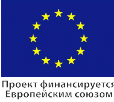 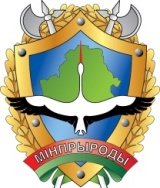 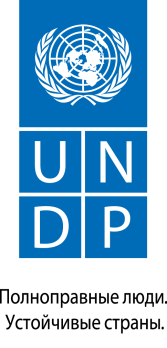 ВремяТема выступления11.00 – 11.30Регистрация участников 11.30 – 11.40Приветственное слово Синило Л.М. - заместитель Председателя Гомельского областного комитета природных ресурсов и охраны окружающей среды11.40 – 11.55Презентация проекта «Вовлечение общественности в экологический мониторинг и улучшение управления охраной окружающей среды на местном уровне»Сачек П.В. - координатор инициатив проекта.11.55 – 12.10Устойчивое управление стойкими органическими загрязнителями и химическими веществами в Республике Беларусь. Международные обязательства Республики Беларусь по обращению с опасными отходами, включая стойкие органические загрязнителиПинигин А.В. - Координатор проекта международной технической помощи ЮНИДО\ГЭФ «Согласованное управление утилизацией озоноразрушающих веществ (ОРВ) и стойких органических загрязнителей (СОЗ) в Беларуси, Украине, Казахстане и Армении (региональный демонстрационный проект)»12.10 – 12.25Опыт реализации проекта Программы малых грантов Глобального Экологического Фонда «Экологически безопасное обезвреживание отходов, содержащих стойкие органические загрязнители (СОЗ)» Хоревко Е.А. - Руководитель проекта ПМГ ГЭФ12.25 – 12.40Презентация целей, задач и основных мероприятий экологической инициативы «Создание механизма экологически безопасного обезвреживания опасных отходов, содержащих стойкие органические загрязнители (СОЗ)»Баева А.А. - Руководитель экологической инициативы учреждения «Экология без границ»12.40 – 12.55Технические и организационные мероприятия по сбору, упаковке и транспортировке СОЗ-содержащих отходовЖедь А.В. - эксперт экологической инициативы по обращению с опасными отходами, содержащими стойкие органические загрязнители 12.55 – 13.20Выступления предприятий – собственников ПХБ-содержащего оборудования, участвующих в экологической инициативе (по 5 минут для каждого предприятия)Представитель Государственного предприятия «Белоруснефть-Промсервис», Речецкий р-нПредставитель ОАО «Белкард», г. ГродноПредставитель ОАО «Новогрудский завод газовой аппаратуры», г. НовогрудокПредставитель ОАО «Речицадрев», г. РечицаПредставитель ЗАО «Гомельский вагоностроительный завод», г. Гомель13.20 – 13.45Обсуждение и дискуссия13.45 – 14.00Подведение итогов14.00 – 15.00Посещение объекта хранения ПХБ-содержащих отходов одного из предприятий-партнеров (Предварительно: Государственное предприятие «Белоруснефть-Промсервис»)